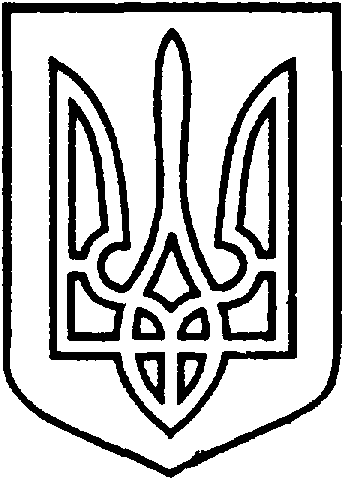 СЄВЄРОДОНЕЦЬКА МІСЬКА ВІЙСЬКОВО-ЦИВІЛЬНА АДМІНІСТРАЦІЯ  СЄВЄРОДОНЕЦЬКОГО РАЙОНУ  ЛУГАНСЬКОЇ  ОБЛАСТІРОЗПОРЯДЖЕННЯкерівника Сєвєродонецької міської  військово-цивільної адміністрації05 липня 2021  року                                                                 № 1091    Розглянувши заяву гр. Костирі Олександра Івановича (вх. № 68954 від 11.06.2021) про затвердження проекту землеустрою щодо відведення земельної ділянки для ведення особистого селянського господарства, враховуючи, що земельна ділянка входить до складу домоволодіння, яке знаходиться у власності гр. Костирі О.І., відповідно Витягу про реєстрацію права власності на нерухоме майно Сєвєродонецького міського бюро технічної інвентаризації від 14.09.2005, відповідно до статей 121, 123 Земельного Кодексу України,статті 50 Закону України «Про землеустрій», керуючись пунктом 8 частини третьої статті 6, пунктом 27 частини першої статті 4 Закону України «Про військово-цивільні адміністрації»,    зобовʼязую:1. Затвердити гр. Костирі Олександру Івановичу проект землеустрою щодо відведення земельної ділянки, кадастровий номер 4412945900:01:004:0171 площею 0,0774 га, для ведення особистого селянського господарства, за адресою: Луганська обл., Сєвєродонецький  район, смт. Сиротине, вулиця Бикова, будинок 3а.     2.   Дане розпорядження підлягає оприлюдненню.          3.  Контроль за виконанням цього розпорядження покласти на  заступника керівника Сєвєродонецької міської військово-цивільної адміністрації Олега Кузьмінова.Керівник Сєвєродонецької міськоївійськово-цивільної адміністрації  		                   Олександр СТРЮКПро затвердження проекту землеустрою     щодо    відведення земельної ділянки               гр. Костирі О.І. для ведення особистого селянського господарства, за адресою: Луганська обл.,  Сєвєродонецький район, смт. Сиротине, вул. Бикова, буд. 3а